4.2 Solving Inequalities using Addition & SubtractionEQ: How do we use what we know about solving equations to solve inequalities?Main Idea: Solving inequalities is similar to solving equations in that you have to ISOLATE the VARIABLE ALL by itself on the LEFT SIDE of the inequality sign by using INVERSE OPERATIONS. Ex: These are all SOLVED inequalities:Y > -1	   B < -5.5		R < 8.75	         D > 19REMEMBER: The VARIABLE SHOULD be on the LEFT SIDE of the INEQUALITY so that it can be easily graphed! *IF the variable is on the RIGHT when solved:  SWITCH the VARIABLE with the NUMBER AND FLIP the INEQUALITY SIGN!EX:  4 > D  becomes  D < 4Solving inequalities is A LOT LIKE SOLVING EQUATIONS ... we do most of the same things, but we must also pay attention to the direction of the inequality.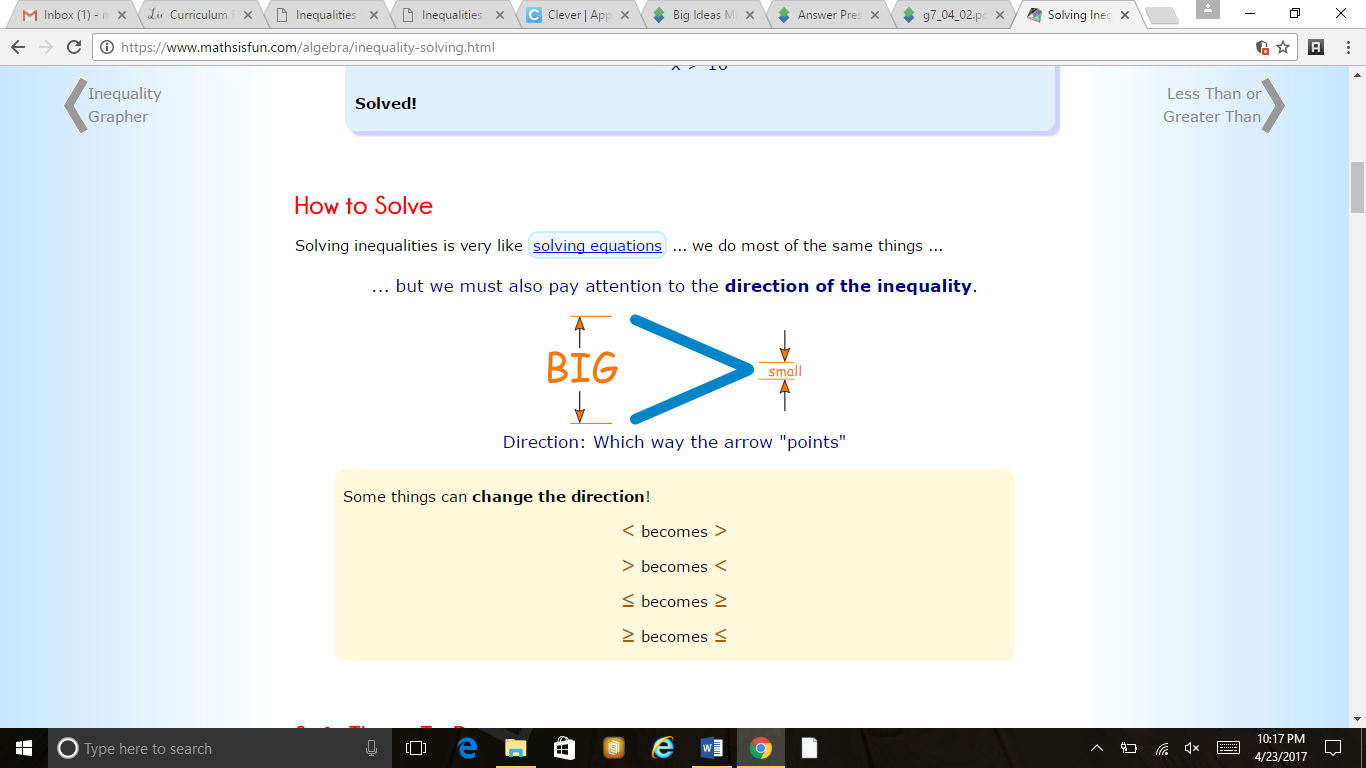 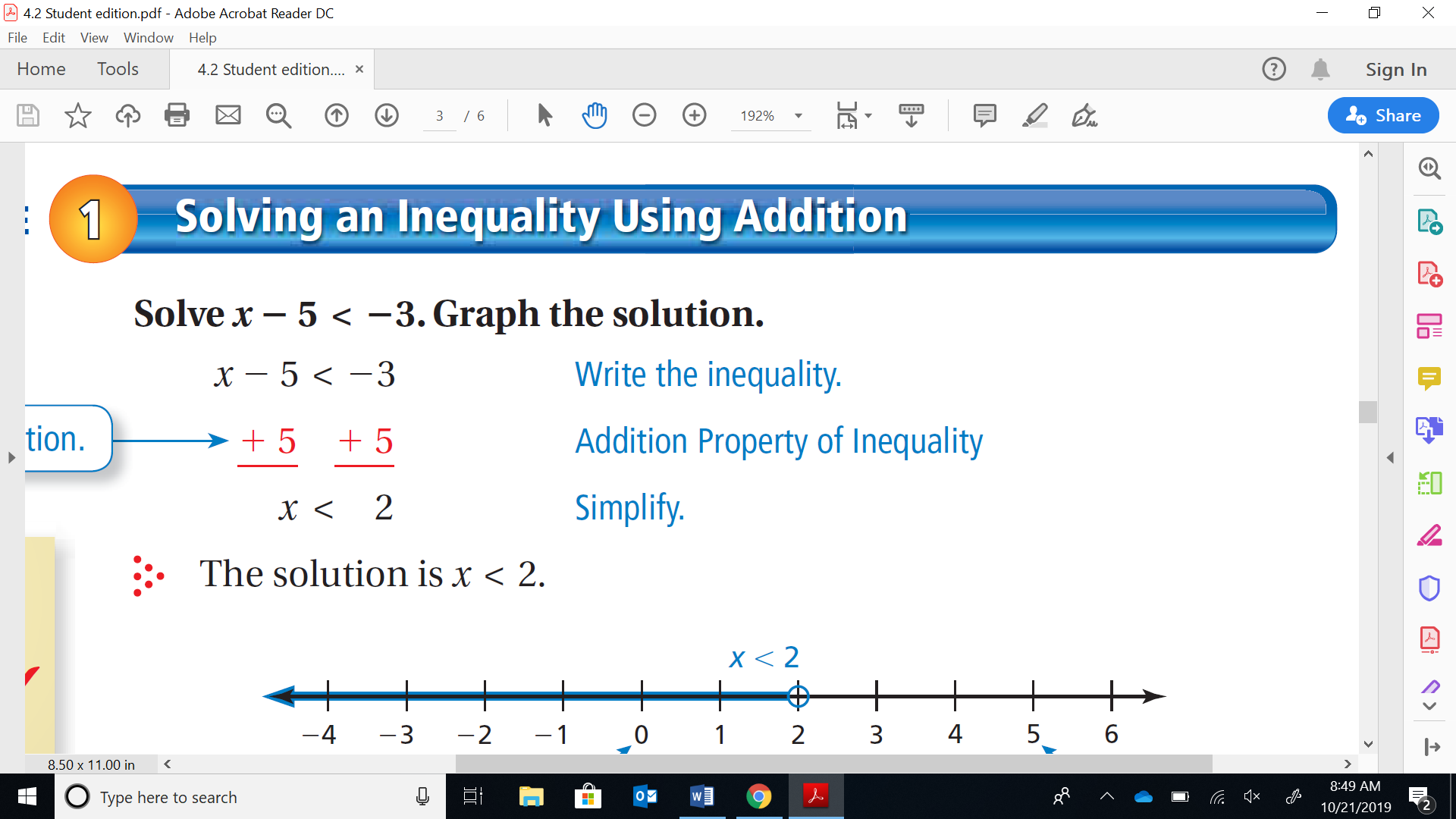 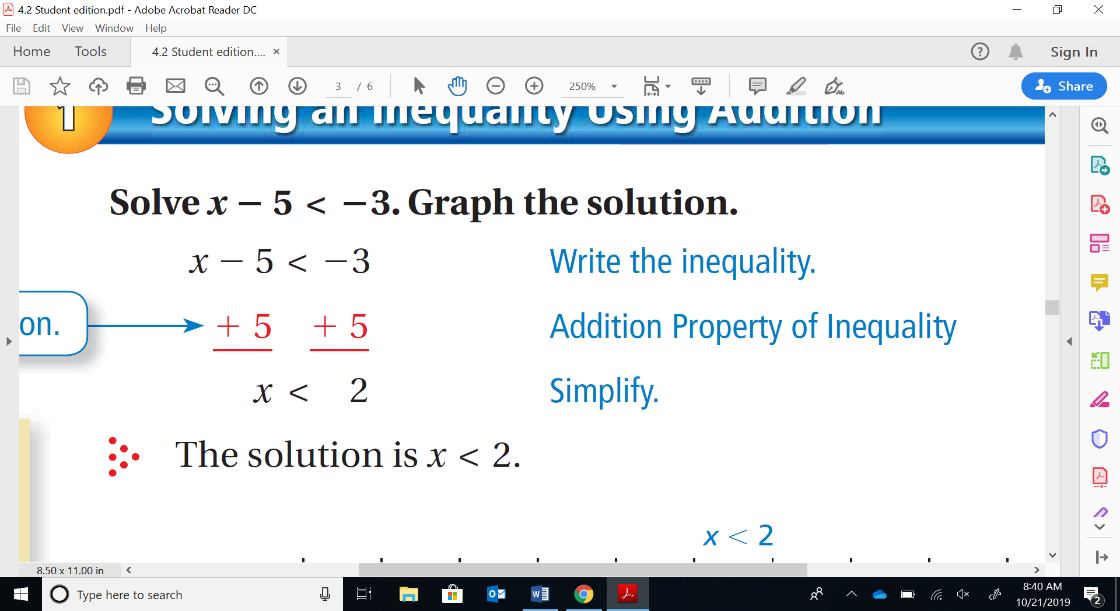 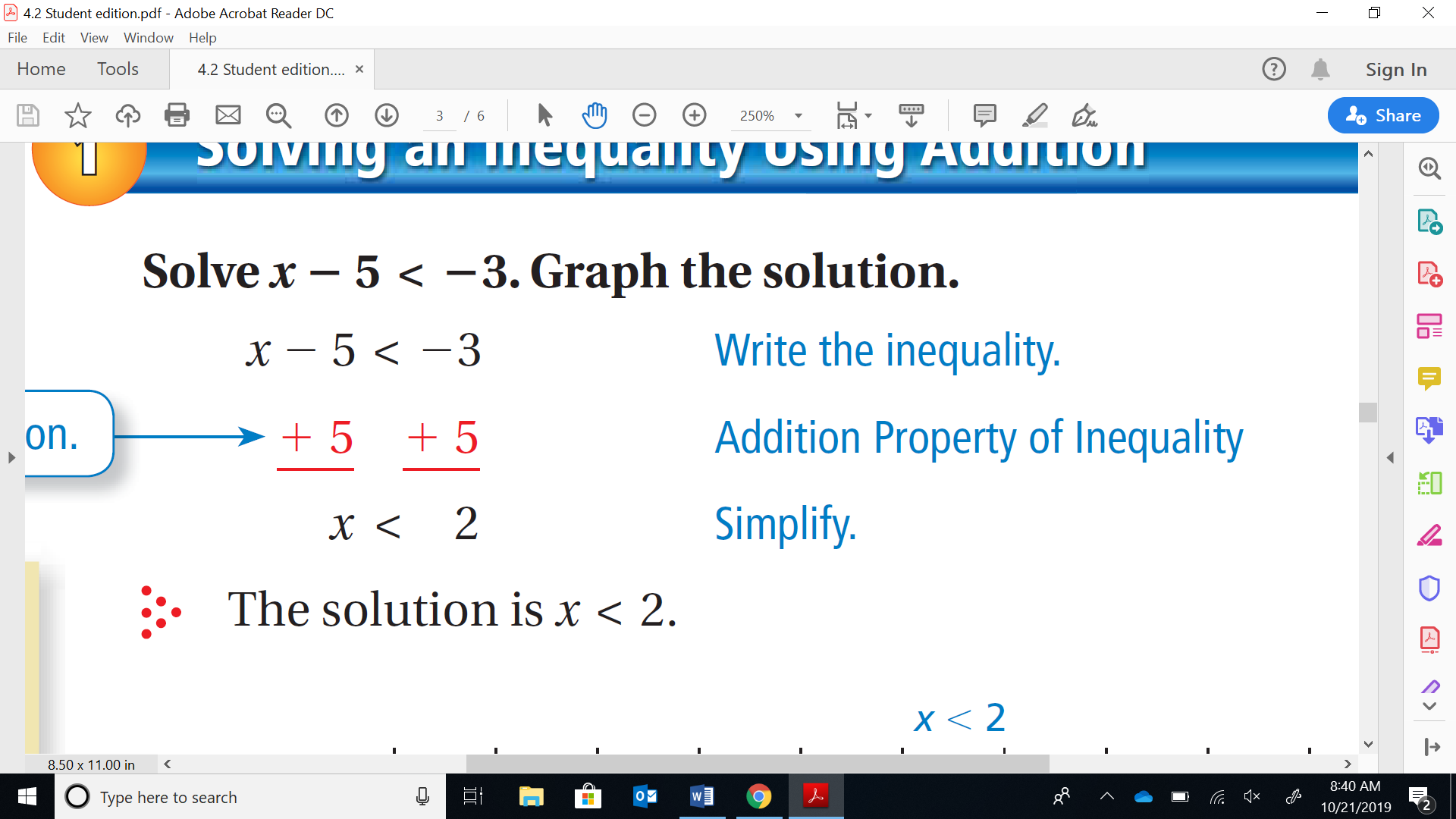 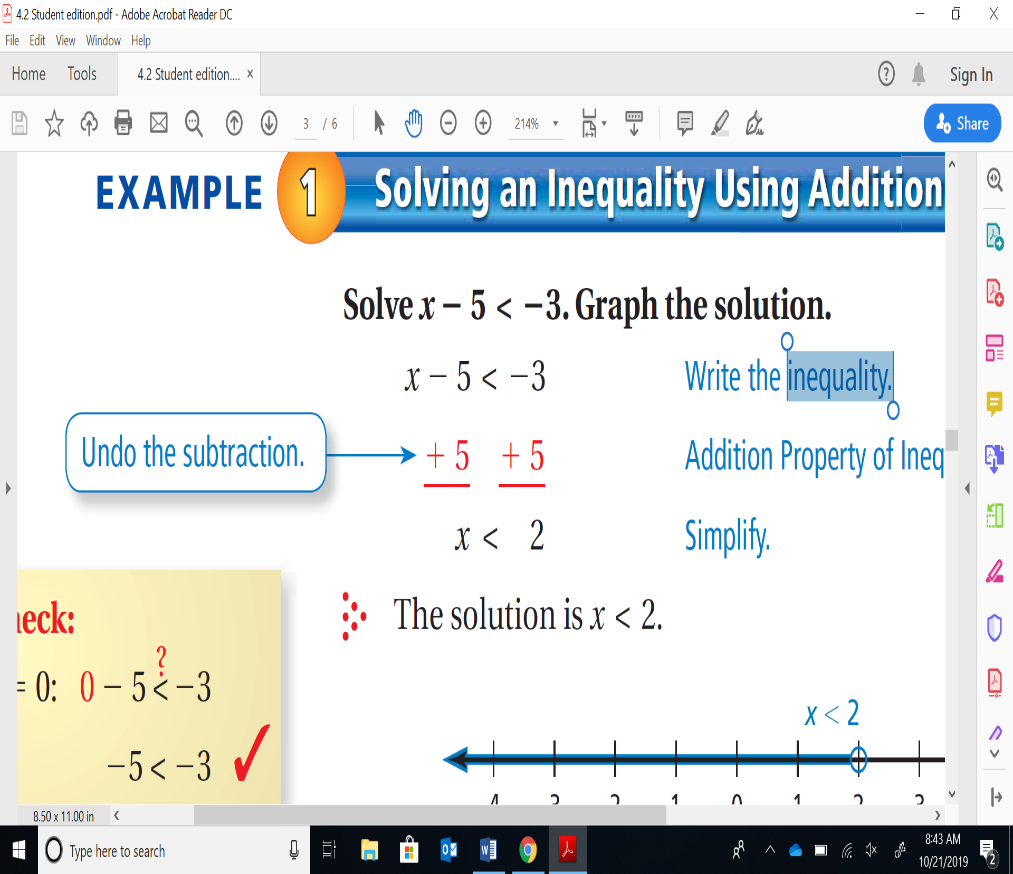 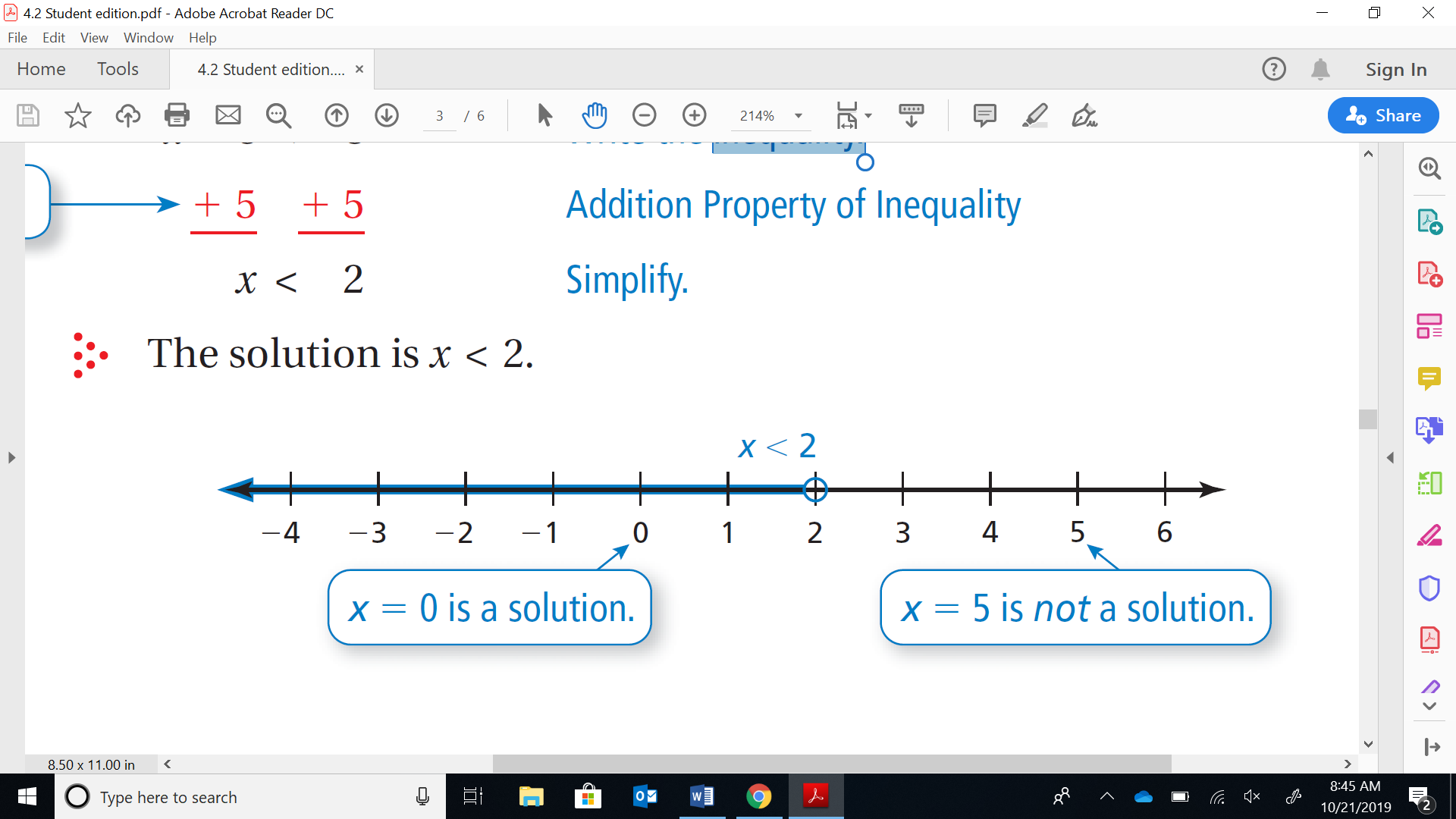 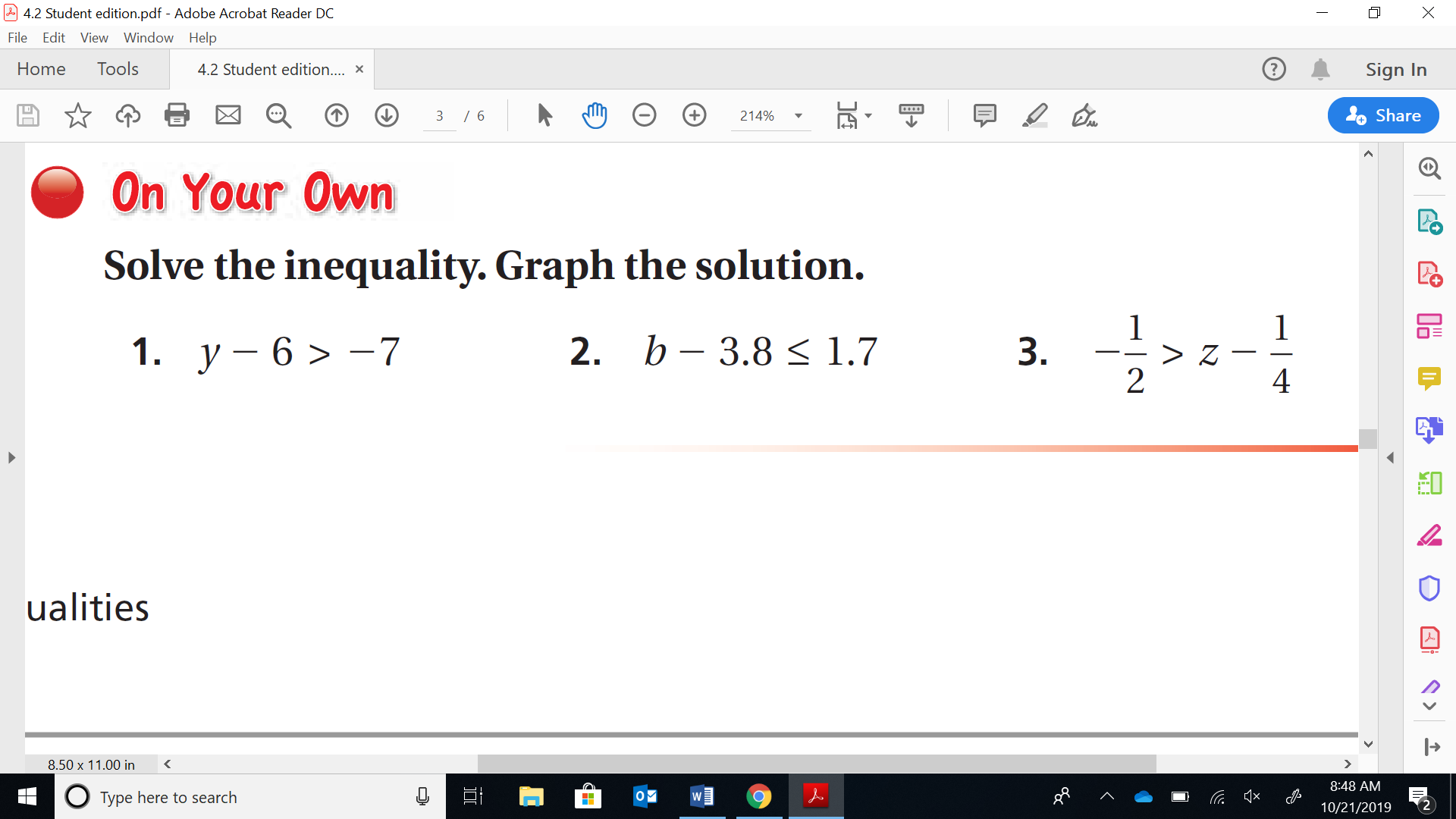 	     y>-1			b < 5.5		    z < -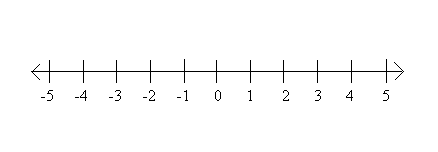 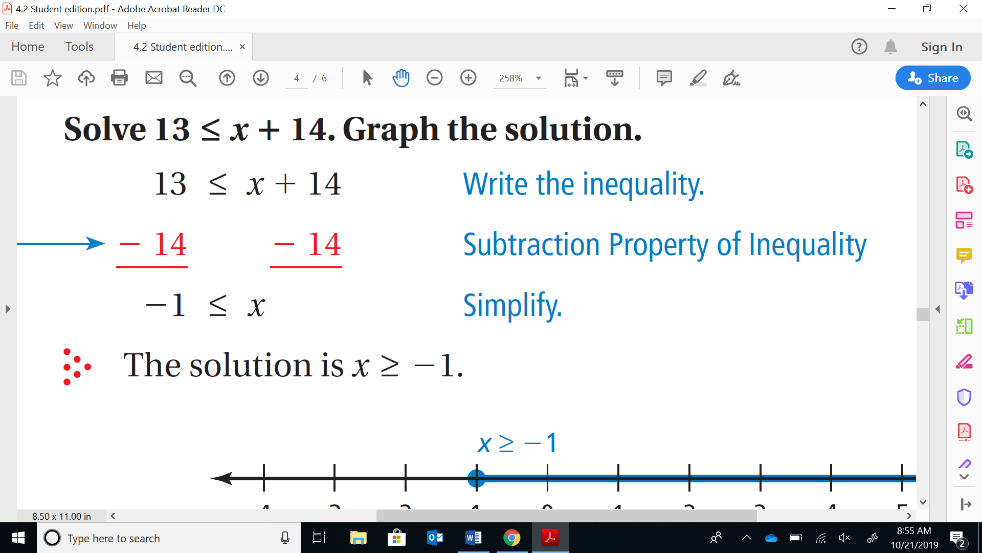 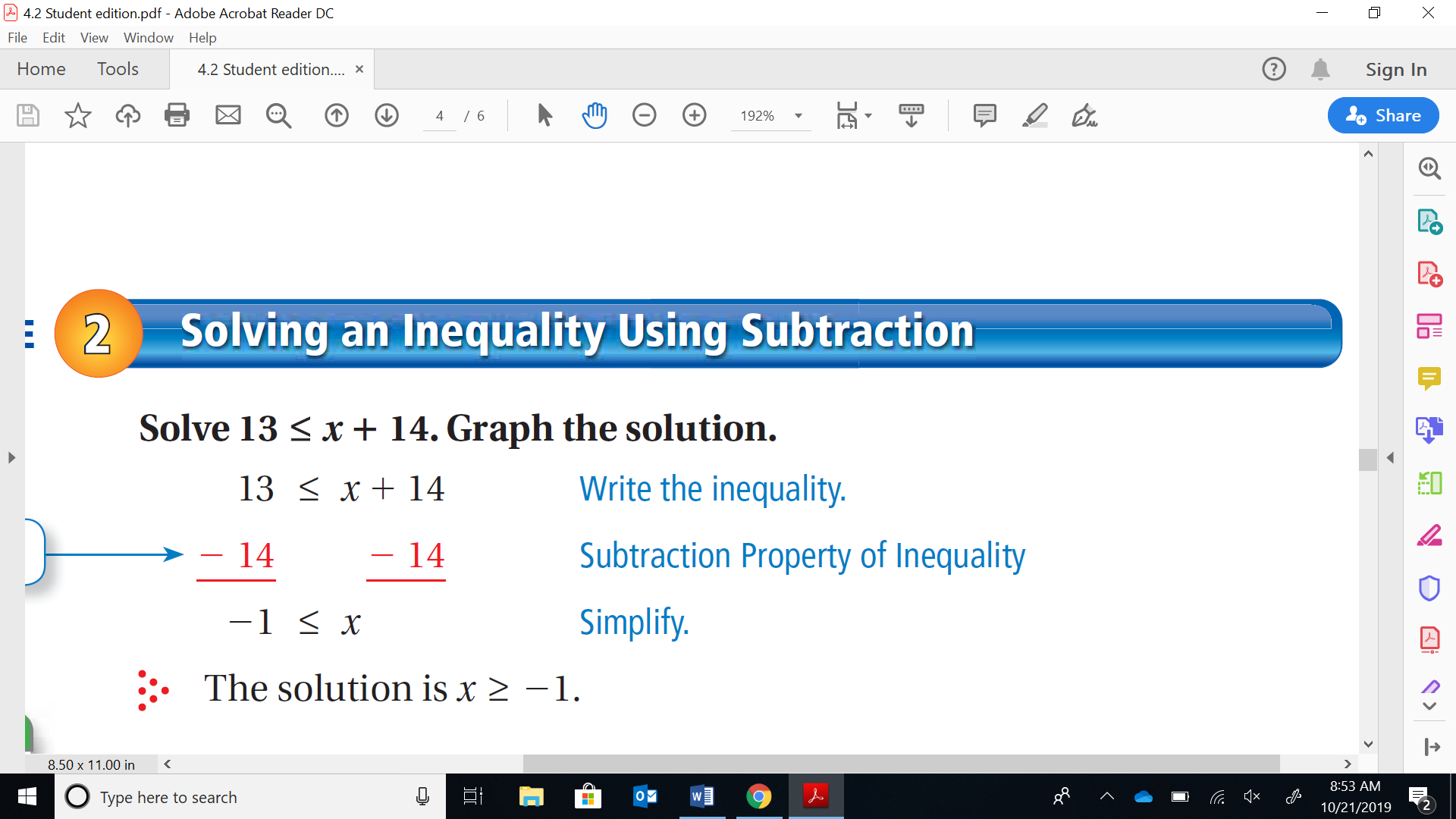 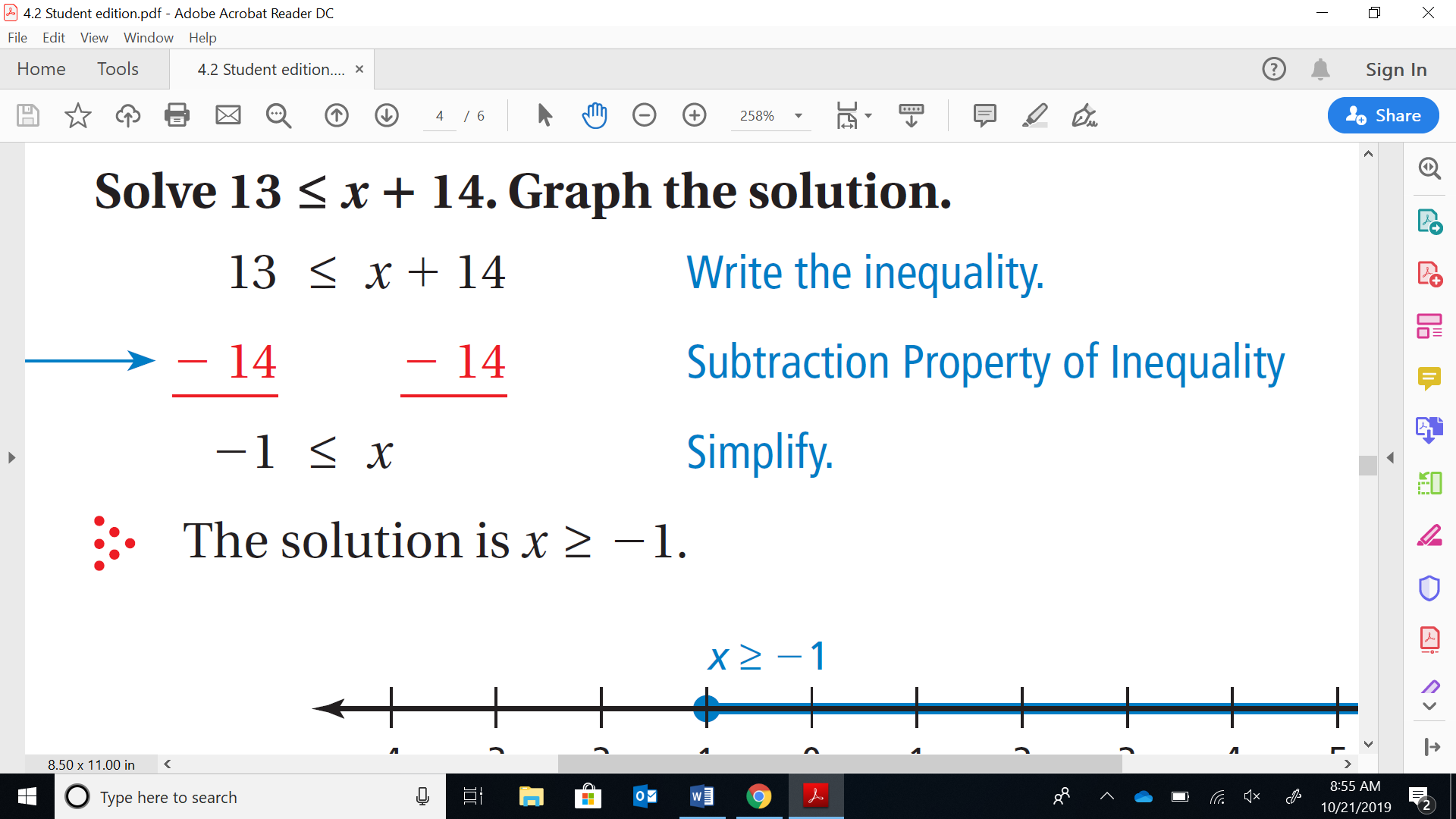 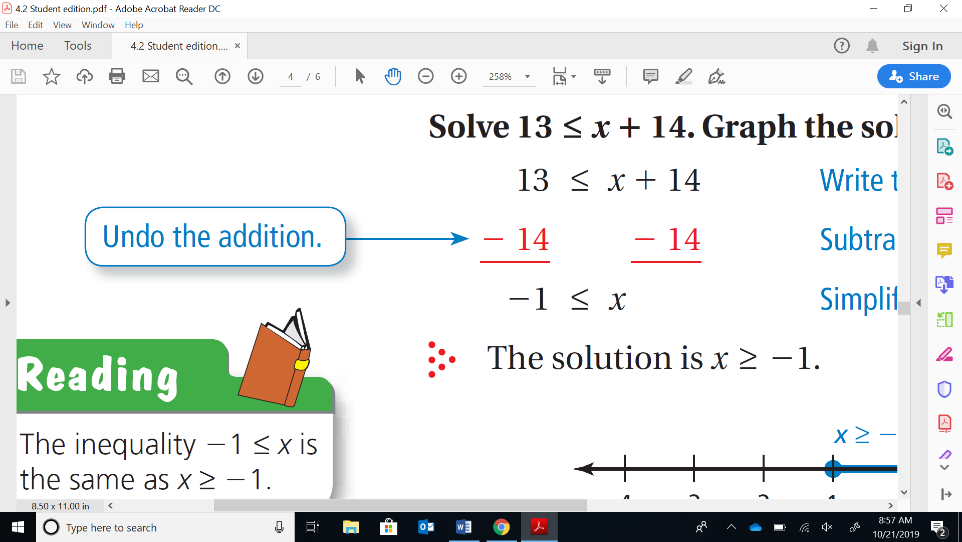 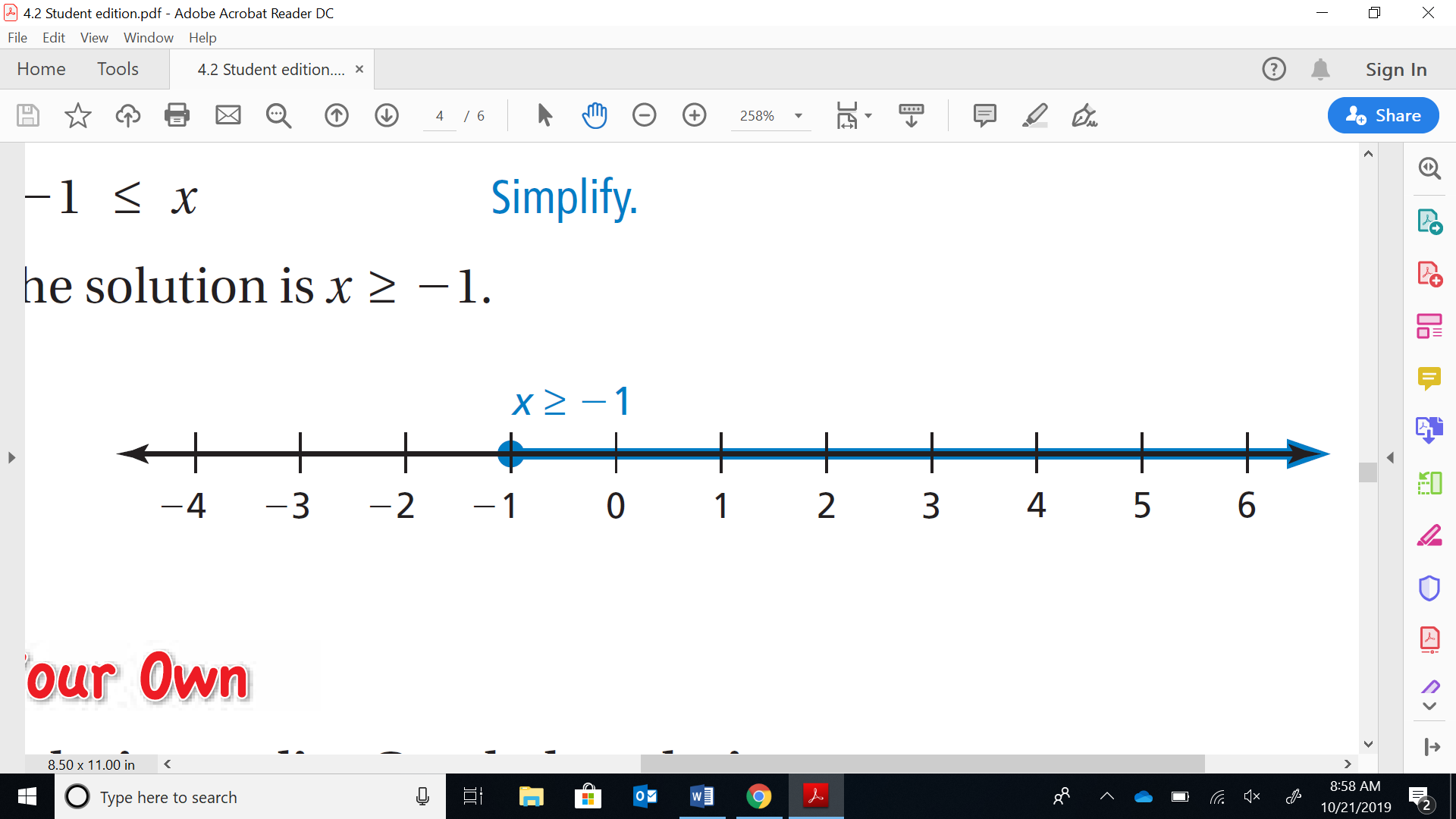 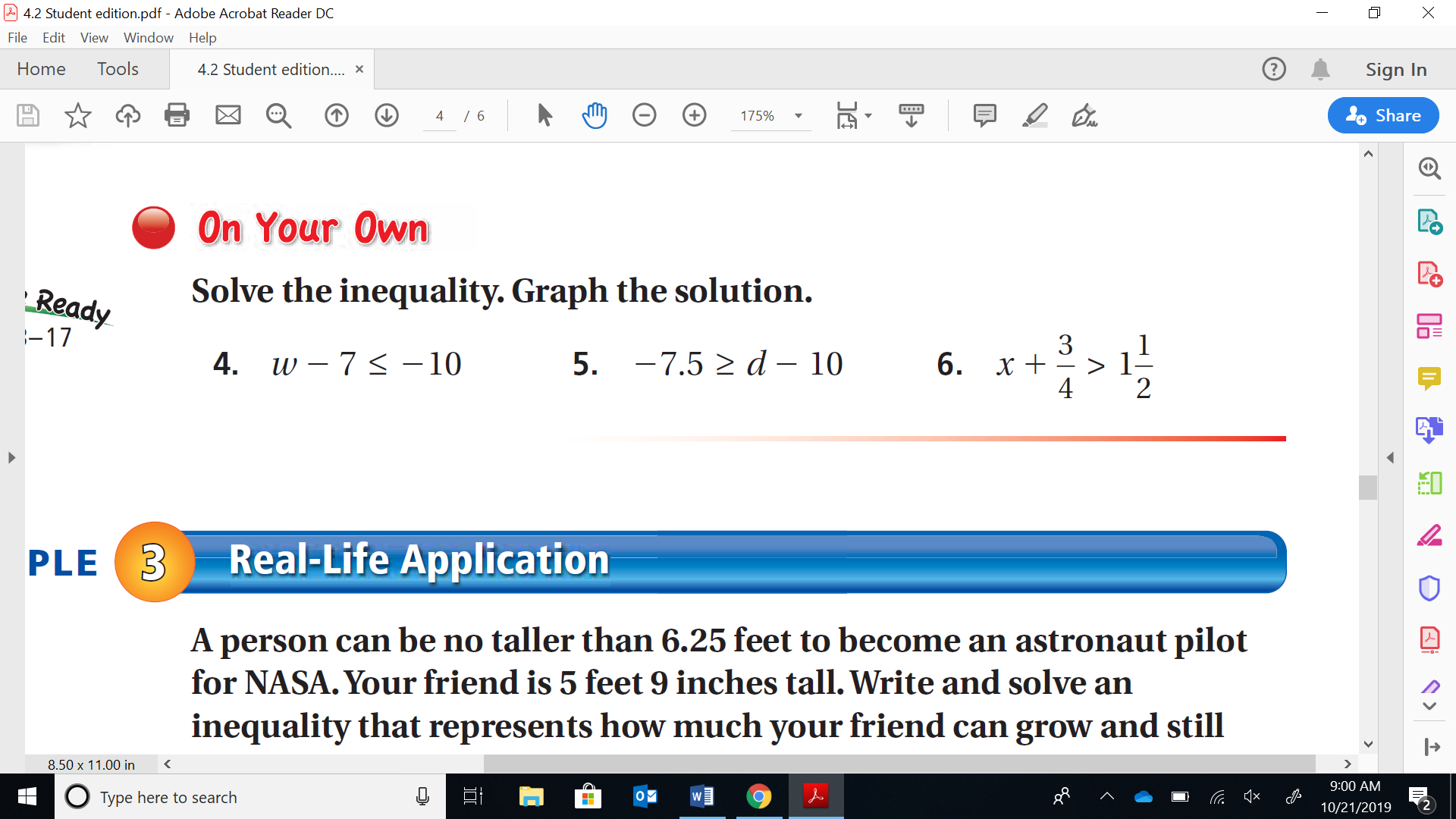 4.2 Solving Inequalities using Addition & SubtractionEQ: _________________________________________________________________________________________Main Idea: Solving inequalities is______________ to solving equations in that you have to ____________________________ ALL by itself on the _____________ of the inequality sign by using __________________________________________. Ex: These are all SOLVED inequalities:REMEMBER: The VARIABLE SHOULD be on the LEFT SIDE of the INEQUALITY so that it can be easily graphed! *IF the variable is on the RIGHT when solved:  SWITCH the VARIABLE with the NUMBER AND FLIP the INEQUALITY SIGN! EX:  4 > D  becomes  Solving inequalities is A LOT LIKE SOLVING EQUATIONS ... we do most of the same things, but we must also pay attention to the direction of the inequality.